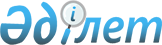 О внесении изменения в приказ Министра юстиции Республики Казахстан от 18 марта 2015 года № 168 "Об утверждении Правил присвоения звания "Заслуженный изобретатель Республики Казахстан"
					
			Утративший силу
			
			
		
					Приказ Министра юстиции Республики Казахстан от 30 марта 2018 года № 494. Зарегистрирован в Министерстве юстиции Республики Казахстан 10 апреля 2018 года № 16732. Утратил силу приказом и.о. Министра юстиции Республики Казахстан от 25 августа 2018 года № 1302.
      Сноска. Утратил силу приказом и.о. Министра юстиции РК от 25.08.2018 № 1302 (вводится в действие по истечении десяти календарных дней после дня его первого официального опубликования).
      ПРИКАЗЫВАЮ:
      1. Внести в приказ Министра юстиции Республики Казахстан от 18 марта 2015 года № 168 "Об утверждении Правил присвоения звания "Заслуженный изобретатель Республики Казахстан" (зарегистрирован в Реестре государственной регистрации нормативных правовых актов за № 10601, опубликован 8 апреля 2015 года в информационно-правовой системе "Әділет") следующее изменение:
      Правила присвоения звания "Заслуженный изобретатель Республики Казахстан", утвержденные указанным приказом, изложить в редакции согласно приложению к настоящему приказу.
      2. Департаменту по правам интеллектуальной собственности Министерства юстиции Республики Казахстан обеспечить:
      1) государственную регистрацию настоящего приказа в Министерстве юстиции Республики Казахстан;
      2) в течение десяти календарных дней со дня государственной регистрации настоящего приказа в Министерстве юстиции Республики Казахстан направление его копии в бумажном и электронном виде на казахском и русском языках в Республиканское государственное предприятие на праве хозяйственного ведения "Республиканский центр правовой информации" Министерства юстиции Республики Казахстан для официального опубликования и включения в Эталонный контрольный банк нормативных правовых актов Республики Казахстан;
      3) размещение настоящего приказа на официальном интернет-ресурсе Министерства юстиции Республики Казахстан после его официального опубликования.
      3. Контроль за исполнением настоящего приказа возложить на Вице-министра юстиции Республики Казахстан Пан Н.В.
      4. Настоящий приказ вводится в действие по истечении десяти календарных дней после дня его первого официального опубликования. Правила присвоения звания "Заслуженный изобретатель Республики Казахстан" Глава 1. Общие положения
      1. Настоящие Правила присвоения звания "Заслуженный изобретатель Республики Казахстан" (далее – Правила) разработаны в соответствии с пунктом 5 статьи 9 Закона Республики Казахстан от 16 июля 1999 года "Патентный закон Республики Казахстан" (далее – Патентный Закон) и регламентируют порядок присвоения звания "Заслуженный изобретатель Республики Казахстан".
      2. Присвоение звания "Заслуженный изобретатель Республики Казахстан" (далее – звание) является одним из важных моральных стимулов, выражением общественного признания плодотворной деятельности граждан, их способностей и дарования, и призвано повышать инновационную активность граждан, поощрять их усилия в экономическом и социальном развитии Республики Казахстан. Глава 2. Порядок присвоения звания "Заслуженный изобретатель Республики Казахстан"
      3. Приказом экспертной организации, предусмотренной в статье 4-1 Патентного Закона (далее – экспертная организация), образуется конкурсная комиссия по рассмотрению ходатайств о присвоении звания (далее – комиссия), в состав которой входят представители Министерства юстиции Республики Казахстан (далее – уполномоченный орган), организаций, управляющих имущественными правами на коллективной основе, общественных объединений в сфере патентования, члены Общественного совета по вопросам деятельности органов юстиции, сотрудники экспертной организации.
      4. Звание присваивается по результатам конкурса, проводимого экспертной организацией ежегодно во втором квартале среди граждан Республики Казахстан, которые являются авторами наиболее важных и широко используемых изобретений.
      5. Рабочим органом Комиссии является экспертная организация.
      Комиссия состоит из председателя, заместителя председателя, членов и секретаря комиссии. Председатель комиссии председательствует на заседаниях, осуществляет общее руководство и контроль за принятыми решениями. По решению председателя комиссии во время его отсутствия функции выполняет заместитель.
      Секретарем комиссии является сотрудник экспертной организации.
      6. Заседания комиссии считаются правомочными, если на них присутствует более половины от общего числа членов комиссии.
      По результатам изучения членами комиссии конкурсных материалов, каждый присутствующий член комиссии заполняет на каждого кандидата оценочный лист для определения победителя по форме согласно приложению к настоящим Правилам.
      Решение Комиссии принимается на основании оценочных листов и оформляется протоколом.
      7. Ходатайство о присвоении звания (далее – ходатайство) инициируют:
      1) уполномоченный орган;
      2) государственные органы;
      3) научные организации или общественные объединения;
      4) предприятия, учреждения или организации.
      8. Ходатайства в произвольной форме представляются в экспертную организацию ежегодно до первого мая.
      9. Ходатайство подписывается первым руководителем государственного органа, научной организации или общественного объединения (либо лицом исполняющим его обязанности) по месту основной (постоянной) работы, а также первым руководителем предприятия, учреждения или организации, внедрившими в производство изобретение (изобретения) представляемого кандидата, в котором указываются фамилия, имя, отчество (при его наличии) кандидата, основания его выдвижения к присвоению звания с указанием основного направления изобретательской деятельности, значения для отрасли, общего количества полученных патентов, авторских свидетельств, наличие отзывов предприятий, учреждений и организаций о внедрении изобретения, практического использования, результатов изобретательской деятельности за последние три года до момента выдвижения, награды и поощрения за изобретательскую деятельность, другие направления деятельности, отражающие заслуги и достижения кандидата.
      К ходатайству прилагаются:
      1) копия документа, удостоверяющего личность кандидата;
      2) отзывы, рецензии и другие материалы о наиболее важных и широко используемых изобретениях.
      10. Поступившие ходатайства ежегодно до десятого мая направляются на рассмотрение комиссии для принятия по ним решения.
      11. Комиссия при рассмотрении ходатайств принимает во внимание следующие критерии значимости вклада кандидата в изобретательскую деятельность:
      1) наличие патентов на изобретения;
      2) результаты внедрения и применения запатентованных изобретений в различных отраслях экономики (отзывы предприятий (учреждений, организаций), лица, осуществляющего научную или научно-техническую деятельность, акты о внедрении изобретения);
      3) общее количество полученных патентов (предварительный и инновационный патенты), из них действующих.
      12. Представленные ходатайства рассматриваются в течение десяти рабочих дней с момента их поступления в комиссию.
      Комиссия принимает решение в отношении лица (лиц), набравших наибольшее количество баллов, о присвоении звания (званий).
      13. Руководством экспертной организации в течение десяти календарных дней с момента вынесения комиссией решения издается приказ о присвоении звания (званий).
      14. Руководством уполномоченного органа в торжественной обстановке заслуженному изобретателю Республики Казахстан вручается диплом и памятная лента "Заслуженный изобретатель Республики Казахстан". Оценочный лист для определения победителя
      Фамилия, имя, отчество______________________________________________
      Член конкурсной комиссии ____________________ _______________
                                      ФИО                   подпись
					© 2012. РГП на ПХВ «Институт законодательства и правовой информации Республики Казахстан» Министерства юстиции Республики Казахстан
				
      Министр юстиции
Республики Казахстан 

М. Бекетаев
Приложение
к приказу Министра юстиции
Республики Казахстан
от 30 марта 2018 года № 494Утверждены
приказом Министра юстиции
Республики Казахстан
от 18 марта 2015 года № 168Приложение
к Правилам присвоения звания
"Заслуженный изобретатель
Республики Казахстан"форма
Критерии оценки
Оценка от 1 до 5 баллов
Наличие патентов на изобретения 
Результаты внедрения и применения запатентованных изобретений в различных отраслях экономики (отзывы предприятий (учреждений, организаций), лица, осуществляющего научную или научно-техническую деятельность, акты о внедрении изобретения)
Общее количество полученных патентов (предварительный и инновационный патенты), из них действующих 